Причины конфликтов между людьми – przyczyny konfliktów między ludźmi:- отсутствие взаимопонимания между людьми – brak zrozumienia między ludźmi- разные взгляды на жизнь – różne spojrzenie na życie- различия в целях – różnice w celach- различия в представлениях и ценностях – różnice w poglądach i wartościach- плохие коммуникации – zła komunikacja- неумение договориться – niezdolność do porozumienia- неверная оценка окружающей действительности – błędna ocena otaczającej rzeczywistości- различия в манере поведения и жизненном опыте – różnice w zachowaniu i życiowym doświadczeniu- особенности темперамента – cechy temperamentu- обман - kłamstwo- сплетни - plotki- обиды - krzywdyКак решить конфликт? – Jak rozwiązać konflikt?- найти компромисс – znaleźć kompromis- прийти к общему мнению – dojść do konsensusu- уступить другому – ustąpić innemu- понять другую сторону – zrozumieć drugą stronę- разговаривать - rozmawiaćКак избежать конфликтов? – Jak unikać konfliktów- контролировать эмоции – kontrolować emocje- не накручивать себя – nie oszukiwać siebie- выбирать всегда подходящее время для разговора с вашим опонентом – wybierać awsze odpowiedni czas na rozmowę z waszym oponentem- ищите причину а не следствие – szukajcie przyczyny a nie konsekwencji- смотрите с точки зрения вашего опонента – patrzcie z punktu widzenia waszego oponenta- не вспоминайте в момент ссора старые обиды только то, что есть сейчас – nie wspominajcie w momencie kłótni starych krzywd, tylko to, co jest teraz- не копите проблему внутри себя – nie kumulujcie problemu w sobie„Как избежать конфликта? Решение конфликта. Психология.”https://www.youtube.com/watch?v=84aDuKXa0mcWykonaj ćwiczeniaPrzeczytaj dialogi: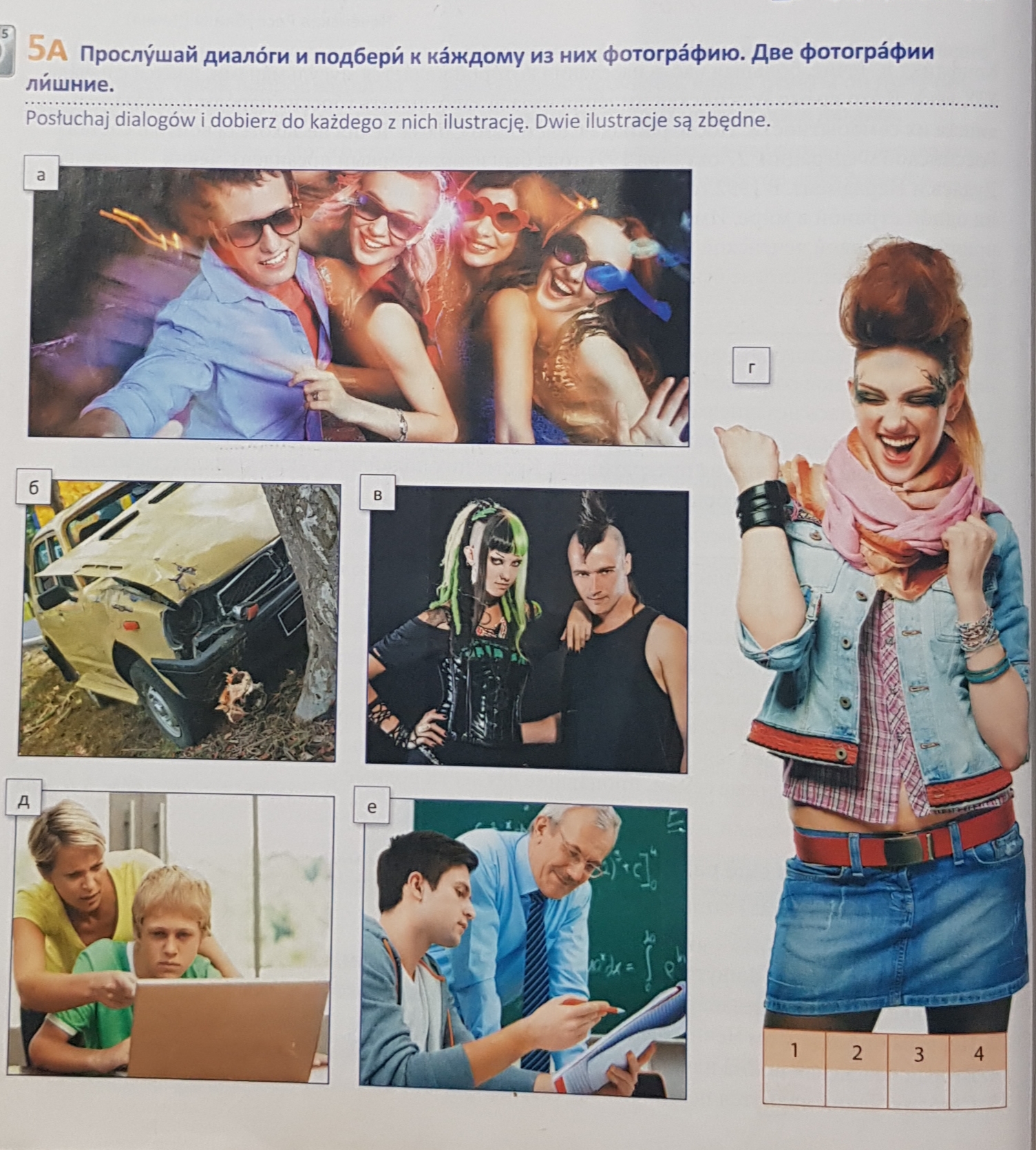 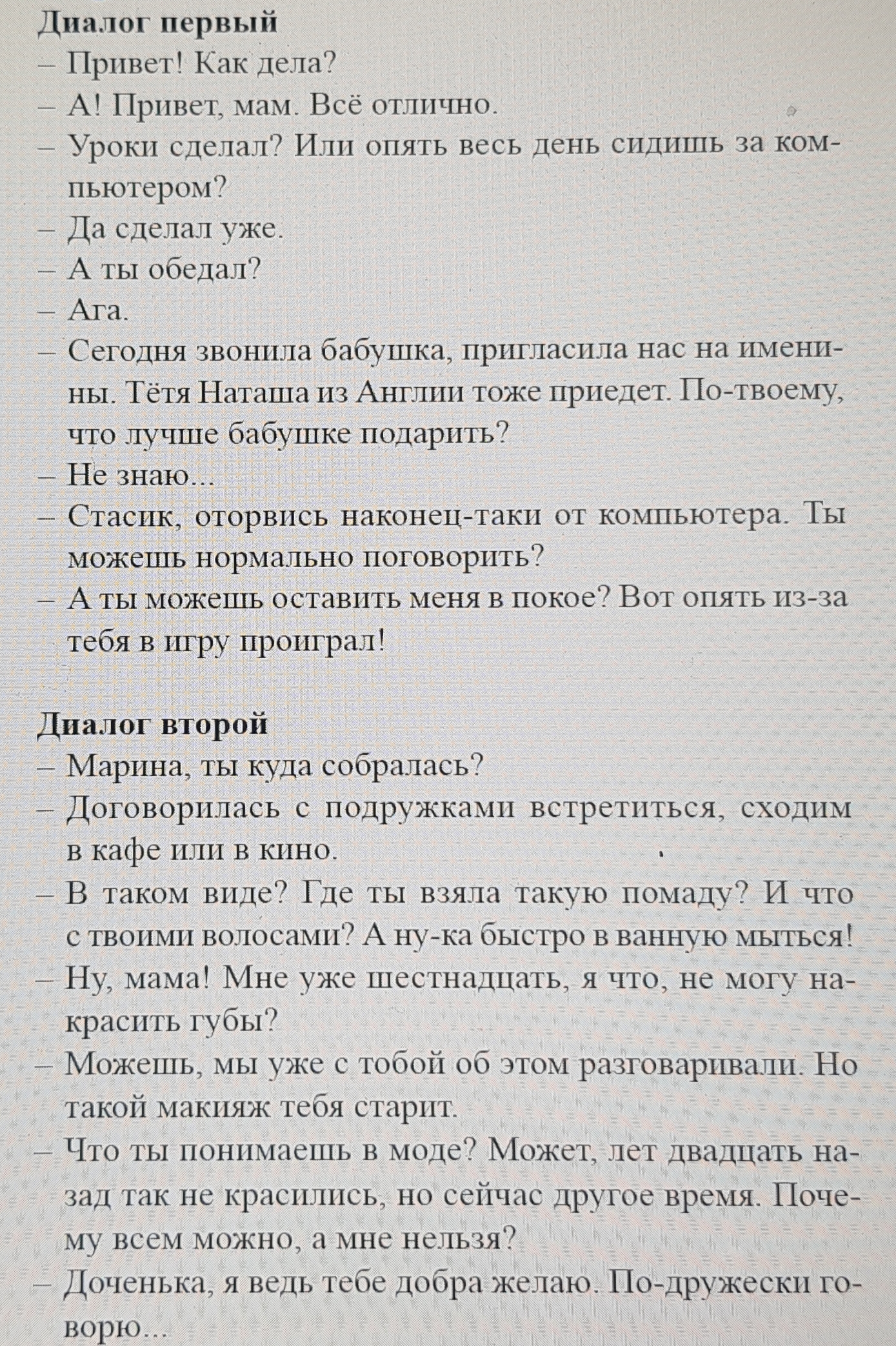 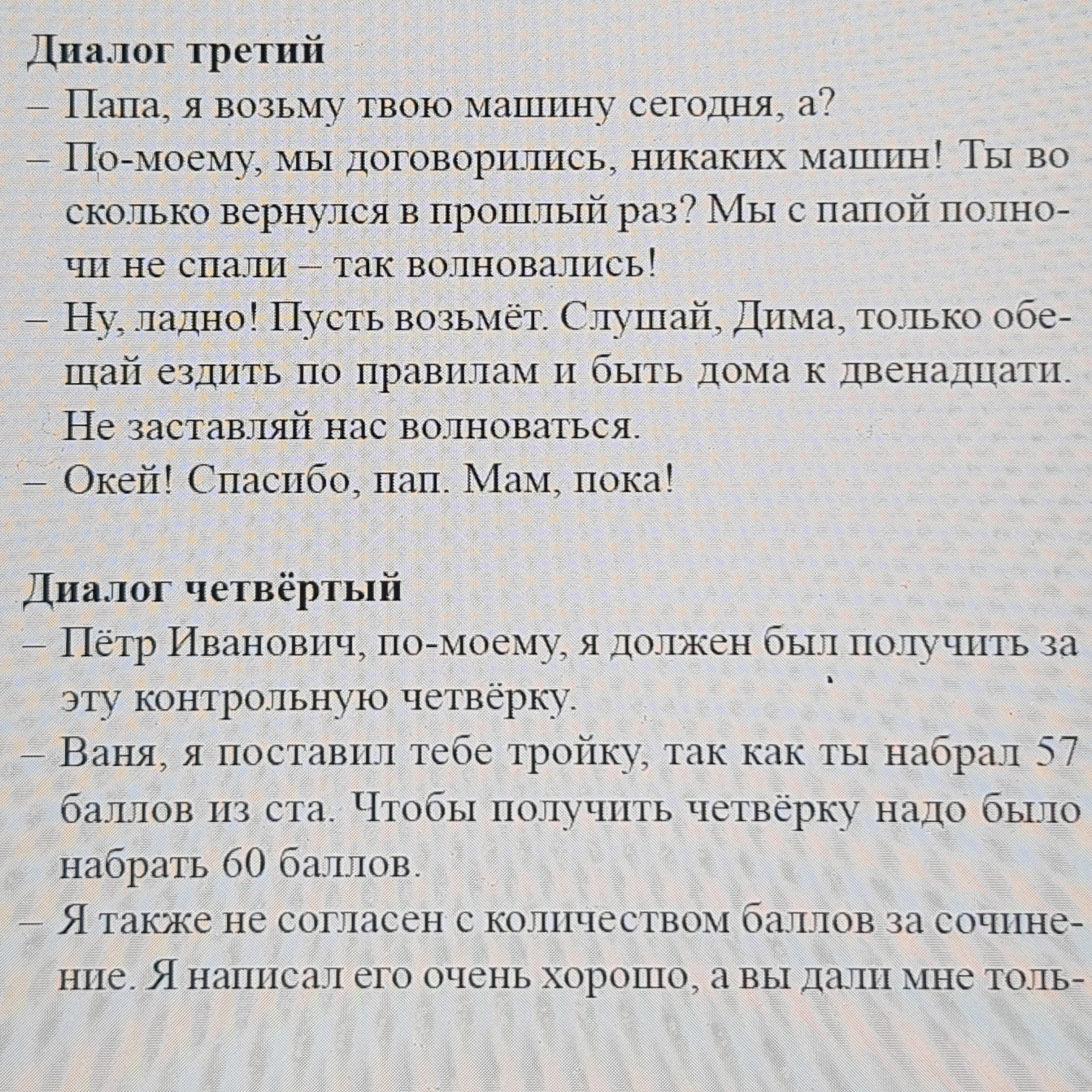 Ciąg dalszy dialogu czwartego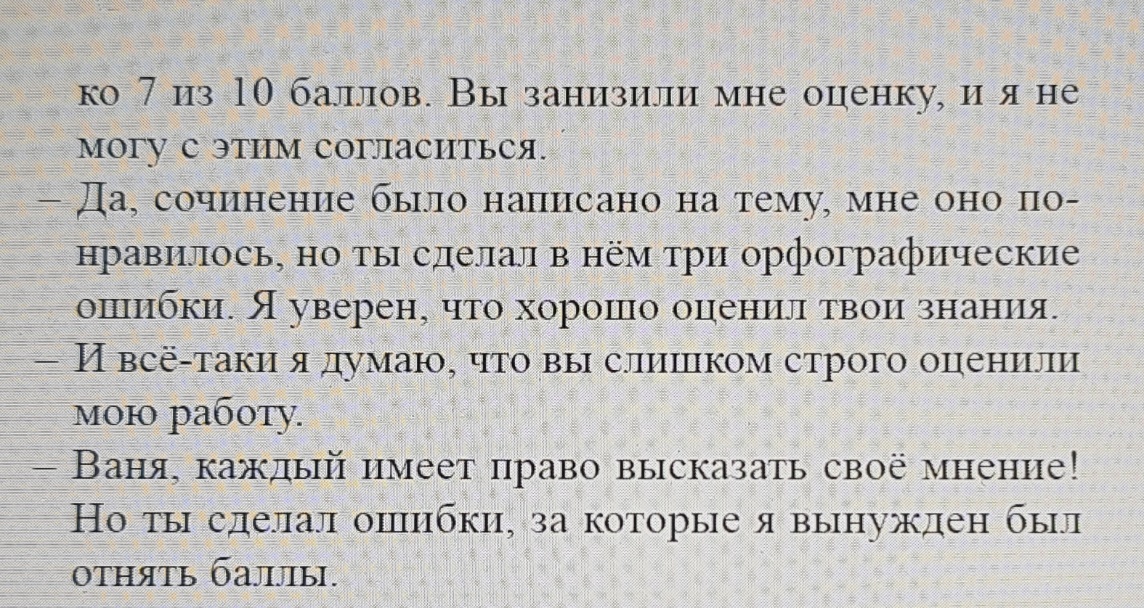 Przeczytaj dialogi jeszcze raz i zaznacz prawidłową odpowiedź: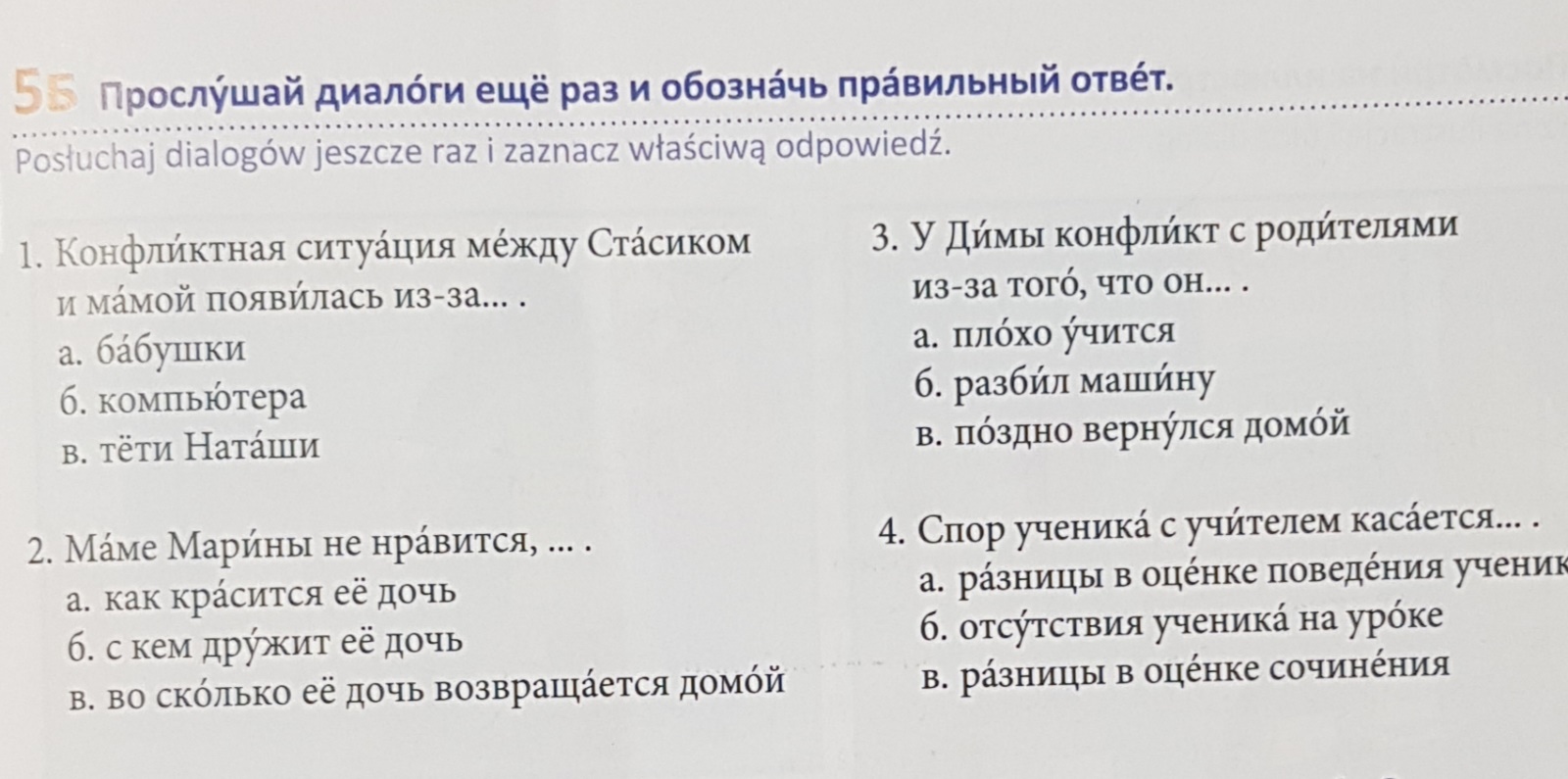 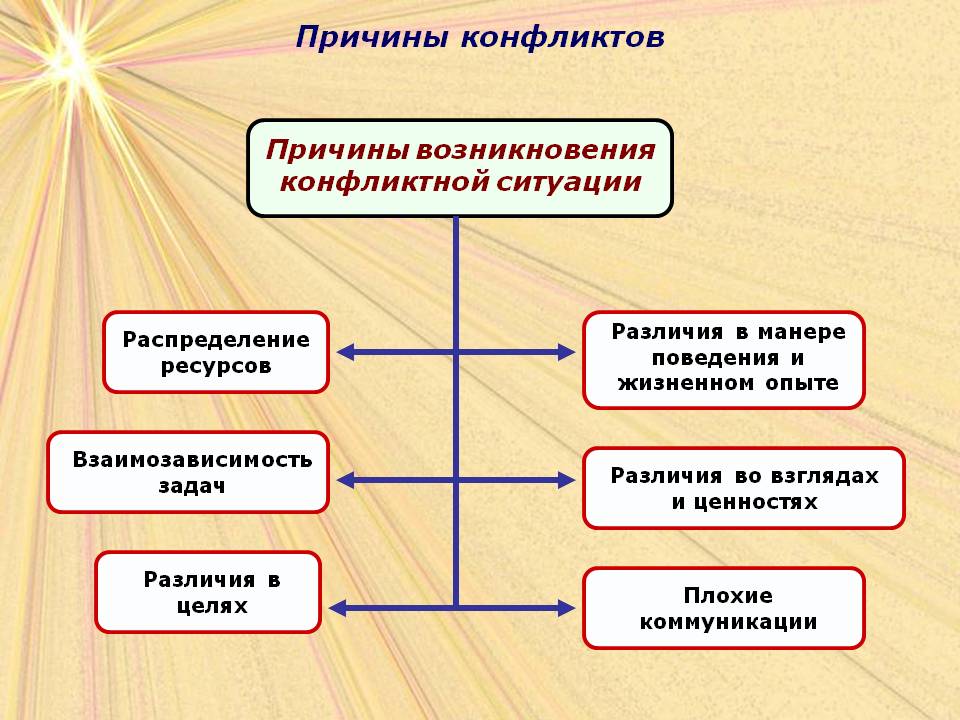 